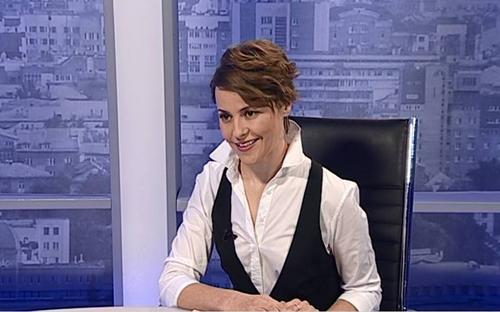 Дергачева Евгения Александровна38 лет, родилась 15 апреля 1981+7 (965) 7588899 — предпочитаемый способ связиdergatcheva@yandex.ruПортфолио: https://zhenyadergacheva.wixsite.com/rezumeПроживает: Санкт-ПетербургГражданство: РоссияГотова к переезду: Новосибирск, готова к редким командировкамЖелаемая должность и зарплатаЖелаемая должность и зарплатаЖелаемая должность и зарплатаГлавный редакторСМИ, онлайн-медиаГлавный редакторСМИ, онлайн-медиаГлавный редакторСМИ, онлайн-медиаОпыт работы —14 лет 1 месяцОпыт работы —14 лет 1 месяцОпыт работы —14 лет 1 месяц2018 — 2019
Boomin. Растущие компании РоссииНовосибирск, boomin.ruГлавный редактор порталаНаполнение информационного портала на тему рынка ценных бумаг (долговой рынок): ежедневное обновление федеральной ленты новостей, редактура аналитических статей, написание статей и интервью, ведение картотеки эмитентов. Оформление и продвижение в соцсетях.2013 — 2018
ГТРК НовосибирскНовосибирск, Nsktv.ruРедактор телеканала, телеведущая, интервьюерРуковожу выходом в эфир пяти часовых информационных блоков из Новосибирска на т/к “Россия 24”. Планирую, набираю контент, даю задания корреспондентам, пишу и веду аналитические обзоры, веду интервью на главные темы дня/недели. Контролирую прямые включения с места событий, организую оперативные комментарии. Оформление, соблюдение законности, этики, правил телевизионного эфира - всё это моя ежедневная работа.2012 — 2013
Издательский дом "Смарт пресс"НовосибирскДиректор, главный редактор журнала "Дом с умом"Организация с нуля производства и распространения журнала на строительную тематику. Формирование штата, работа с аутсорс-сотрудниками, бюджет, художественная концепция издания, написание статей, личные продажи2003 — 2011
Открытые небесаТомск, Opensky.tomsk.ruПродюсер (шеф-редактор) ежедневной телепрограммыПолный цикл подготовки к эфиру ежедневной информационной программы на тв. Планирование, разработка, съемка и монтаж сюжетов, выездные проекты (в том числе, зарубежные), руководство коллективом 20 человек.2008 — 2009
Сибдом, строительный журналКрасноярскГлавный редакторГлавный редактор строительных журналов. Написание статей, интервью, руководство коллективом, а также версткой и печатью четырех журналов.ОбразованиеОбразованиеОбразованиеВысшееВысшееВысшее20222022Санкт-Петербургский государственный политехнический университет, Санкт-ПетербургГуманитарный факультет, Перевод и переводоведение (лингвист, переводчик)20032003Томский государственный университетФилологический, Журналистика (магистр журналистики)Ключевые навыкиКлючевые навыкиКлючевые навыкиЗнание языковЗнание языковРусский — РоднойАнглийский — разговор, чтение, письменный переводНавыкиНавыкиРепортаж  Интервьюирование  Прямой эфир  Ведение новостной программы  Продюсирование  Редактирование текстов на иностранном языке  Редактирование текстов  Организация работы редакции СМИ  Запуск информационного портала  Проведение мероприятий  Модерирование дискуссии  Модерирование круглых столов  Письменный перевод  Написание пресс-релизов  Написание статей  написание аналитических текстовДополнительная информацияДополнительная информацияДополнительная информацияОбо мнеОбо мнеЧеловек-оркестр, конвергетный журналист